Dixon Crop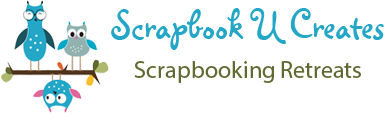 January 25-28, 2024INFORMATION SHEETName:Email:Address:City:                                                                            State:                                          Zip code:Cell phone:3 days   or   4 days:Do you have any life-threatening food allergies?Who would you like to sit with at the crop?Who shall we call in case of emergency? Name and phone number please!Please submit a $100 non-refundable, non-transferable deposit to – Your choice:PayPal: PaulasScrapbookU@gmail.com (friends and family appreciated)Venmo: @paula-gallagher-3Mailed check: Paula Gallagher, 3733 Justine Dr, San Jose, CA 95124
(SETTING ALL MARGINS AT .5 MAKES THIS INFORMATION SHEET FIT NICE AND TIDY)